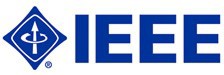 ELECTRONIC TRANSFER PAYMENT REQUEST FORMTransfer Type :ACH # :Currency :Amount of Transfer :Purchase Order # :Supplier Number :Contract Number :Supplier Name :	Supplier Site :Bank Name :*** Bank account information will not be included on supplier site in Oracle ***Bank Address :Bank City :	Bank State or Country :Bank ABA Number :Swift # (International)Bank Account Name :Bank Account or IBAN # :Transfer Instructions or Description :Multiple GL distribution page attached ?	(Include supplier number in each additional page)G/L Account to Charge :G/L Account for Bank Fee :Amount :Amount :(If GL for bank fees is not provided, your expense account will be charged)Transfer Requested by :	Dept. :	Date :Domestic Wire Fees $15.00 International Wire Fees $20.00Transfer Authorized By :Dept. :Date :Authorized By Signature :Note: Authorization limits same as Expenditure Authorization Sheet.IEEE Financial Services - Wire Transfer and ACH payment request form - V.20110812 - JSARAVIA